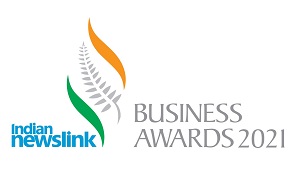 Business Excellence with Ethics and ComplianceEntry Form Part TwoThis Award recognises efforts made by an organisation to ethical business practices and compliance procedures. The judges will be looking for a demonstration of these practices in Management Philosophies, Daily operations and response to business challenges.Please download this Entry Form (Part Two) onto your PC, Laptop or other devices.Completed Forms (1 and 2 for entries in Categories 1 to 13) and Form 2 for entries in Categories 14 to 18 must be sent to iba2021chipdawson@xtra.co.nzPlease do not fax, post, courier or send the completed forms through any other source.NamePositionOrganisationPhysical AddressPostal AddressEmailTelephoneFaxBusiness Excellence with Business Ethics and Compliance (750 words)	Outline the management philosophies that drive your ethics policies and the process in which these were determined.Describe how management philosophies have been driven into daily operations, including communicating to employees. customer relationships, product development, financial management and human resource policies.Describe how the impact on organisational culture is measured, including employee awareness of, and engagement in, the programme.  Describe then process in which incidents of possible ethics breaches or changing business circumstances are handled.